18 Week CourseAugust 18th - December 1st,  20209 to 9:45amA music & movement course for young childrenEnrichment program where children can both move freely and express their voices. Our philosophy at Toddler Tuesdays is to provide a safe environment to motivate and inspire young children’s creative minds as well as their musical interests. Toddler Tuesdays is a $10 service fee and is an extension of my online nonprofit small-business, Educating Others With A Purpose (EOP). Any questions please call Austin at 858.243.8792.Poinsettia ParkExact meeting place to be determined 6600 Hidden Valley Rd. Carlsbad, CA 92011Registration online at educatingwithpurpose.website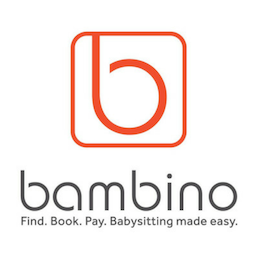 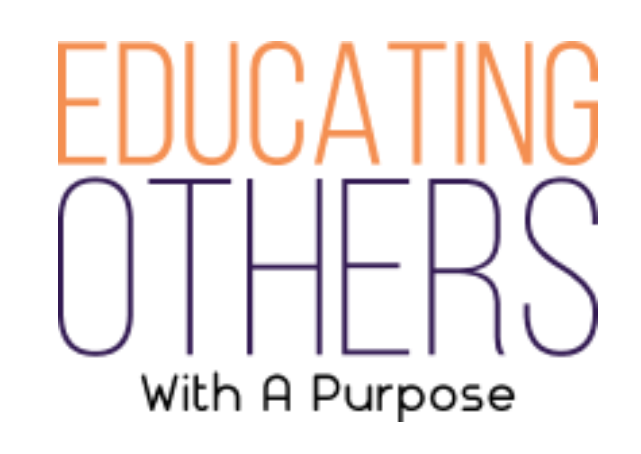 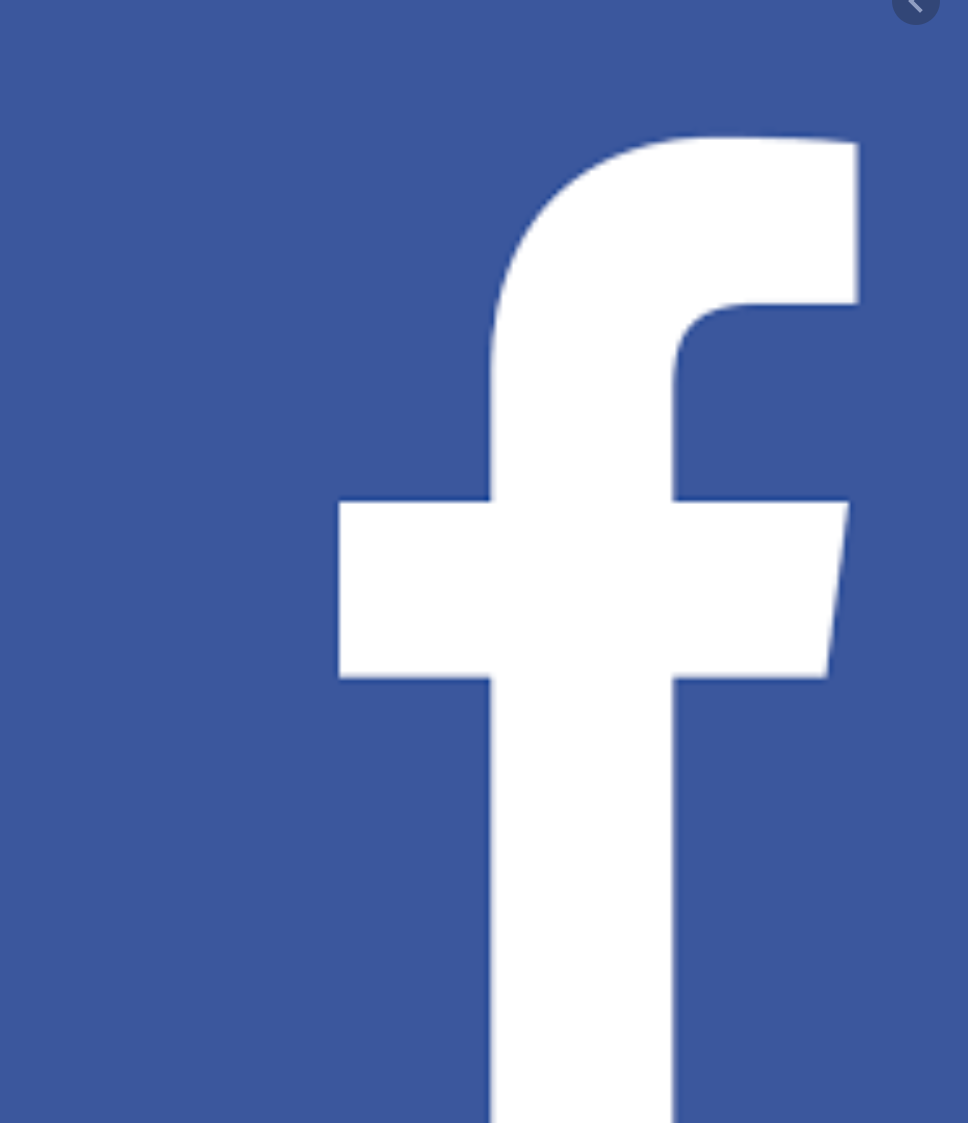 In-HomeServices And Child Care Are Provided Upon Request.